2024年浙江省选调生公开招聘笔试题本科目：综合能力测试（试卷总分：150分  考试时长：180分钟）姓    名：__________________  准考证号：__________________报考单位：__________________  报考岗位：__________________1.本次考试，共52题，满分150分，总时长为180分钟。2.考生必须携带本人身份证原件、准考证，按规定时间提前20分钟到达考场参加考试，并凭准考证和身份证对号入座，配合监考人员核实身份。3.本次考试为闭卷考试，应试人员不得携带任何资料进入考场，随身携带物品（手机必须关机）放在指定位置，本次考试中不允许使用计算器。4.考生自备2B铅笔、签字笔。请在答题前用签字笔在答题卡（纸）指定位置如实填写姓名、准考证号等。姓名、准考证号等不按规定填写或填写错误的，考试成绩无效。5.本次考试题目全部用签字笔在答题卡（纸）上作答，或用2B铅笔填涂客观题，未用规定的纸、笔作答的题目，作答无效。6.答题卡（纸）上不准留下任何无关的图案、文字，否则答题卡（纸）无效。7.宣布考试开始后，考生方可开始答题。题本、答题卡（纸）和草稿纸由监考老师于考试结束后分类统一收集。8.监考老师宣布考试结束时，考生应立即放下笔，将题本、答题卡（纸）和草稿纸留在桌上，不得带走，否则取消考试成绩。9.考生不得旁窥、议论和大声喧哗；考生必须服从监考工作人员的管理，有疑问请举手示意。10.违反考场纪律者给予警告，严重者取消考试资格。展鸿2024年浙江省高校选调生全真模考卷（四十三）                         《综合能力测试》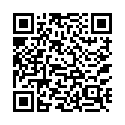 第一部分  行政职业能力测验（共50题，总分60分）一、常识判断：根据题目要求，选出一个最恰当的答案。1.党中央认为，必须坚持不懈把解决好“三农”问题作为全党工作重中之重，举全党全社会之力全面推进乡村振兴，加快农业农村现代化。对此，下列各地做法有助于推动乡村产业高质量发展的是（    ）。①甲地加快完善县乡村电子商务和快递物流配送体系，建设县域集采集配中心②乙地完善农产品流通骨干网络，改造提升产地、集散地、销地批发市场，布局建设一批城郊大仓基地③丙地深入实施“数商兴农”和“互联网+”农产品出村进城工程，鼓励发展农产品电商直采、定制生产等模式④丁地引导技术密集型产业向中西部地区、向县域梯度转移，支持大中城市在周边县域布局关联产业和配套企业A.①②④	B.①③④	C.①②③	D.②③④2.中国式现代化，是中国共产党领导的社会主义现代化，既有各国现代化的共同特点，更有基于自己国情的中国特色。下列关于中国式现代化的说法中，有误的一项是（    ）。A.中国式现代化在进程上保持整体一贯性和延续性B.中国式现代化是全体人民同步富裕的现代化C.中国式现代化同时创造了经济快速发展和社会长期稳定两大奇迹D.中国式现代化是人与自然和谐共生的现代化3.习近平总书记指出，要坚持问题导向和系统观念，着力破除制约加快构建新发展格局的主要矛盾和问题，全面深化改革，推进实践创新、制度创新，不断（    ）。A.抓落实、提效率、挖潜力	B.明目标、定计划、作总结C.学知识、累技能、搞实践	D.扬优势、补短板、强弱项4.2023年2月，中共中央、国务院印发的《数字中国建设整体布局规划》明确，数字中国建设按照“2522”的整体框架进行布局，这一布局将数字中国建设路径具象化，有助于数字中国建设驶入快车道。下列属于“2522”整体框架内容的有（    ）个。①夯实数字基础设施和数据资源体系“两大基础”②推进数字技术与创新、协调、绿色、开放、共享“五大发展理念”相结合③强化数字技术创新体系和数字安全屏障“两大能力”④优化数字化发展国内国际“两个环境”A.1	B.2	C.3	D.45.新发展理念是发展思路、发展方向、发展着力点的集中体现，反映了我们党对经济社会发展规律认识的深化，为我们党带领全国人民建设社会主义现代化强国，不断开拓发展新境界，提供了强大思想武器。下列不属于新发展理念的是（    ）。A.创新	B.协调	C.开放	D.共赢6.下列关于银行卡分类说法正确的是（    ）。A.借记卡为不可透支的银行卡	B.贷记卡为不可透支的银行卡C.准贷记卡为不可透支的银行卡	D.准贷记卡不需要存入一定的备用金7.“潭清疑水浅”和“举杯邀明月，对影成三人”中包含的光学原理分别是（    ）。A.光沿直线传播；光的折射	B.光的折射；光沿直线传播C.光的折射；漫反射		D.丁达尔效应；光的散射8.二十四节气歌中的“春雨惊春清谷天”的第二个春指的是（    ）。A.立春	B.小满	C.春分	D.白露9.下列诗句中，不属于唐代诗人李白作品的是（    ）。A.日照香炉生紫烟，遥看瀑布挂前川。——《望庐山瀑布》B.无边落木萧萧下，不尽长江滚滚来。——《登高》C.桃花潭水深千尺，不及汪伦送我情。——《赠汪伦》D.朝辞白帝彩云间，千里江陵一日还。——《早发白帝城》10.下列名胜景地与其所在地对应不正确的是（    ）。A.长春祠——台湾		B.大昭寺——新疆C.纳木错——西藏		D.阿尔山——内蒙古二、数学运算：每道试题呈现一段表述数学关系的文字，要求你迅速、准确地计算出答案。11.某商品欲进行降价促销，该商品若以九折出售，则利润是原价销售的70%；若以八折后再降价50元销售，则利润是原价销售的20%。若该商品以七折销售，则利润为（    ）元。A.25	B.30	C.35	D.4012.王老师在一次测验后找甲、乙、丙、丁四名同学帮忙批改试卷。在保证相同质量的前提下，由甲、乙两名同学批改需要40分钟，甲、丙两名同学批改需要35分钟，甲、丁两名同学批改需要45分钟，丙、丁两名同学批改需要50分钟。则四名同学的效率由高到低为（    ）。A.甲、乙、丙、丁		B.甲、丙、乙、丁C.丁、丙、乙、甲		D.乙、丙、甲、丁13.春节前，甲单位开展了“迎新年、送温暖”的走访慰问活动，已知此次活动连续进行了五天，一共走访慰问了82名困难群众，且前三天走访慰问的困难群众人数比后两天走访慰问的2倍还多4名；第一天走访慰问的困难群众人数比第二天走访慰问的少6名，比第三天走访慰问的还多4名。则前三天中，该单位走访慰问困难群众人数最多的一天共走访慰问了（    ）名困难群众。A.20	B.22	C.26	D.3014.某单位年末组织各部门进行业务知识竞赛，题型有必答题、风险题和关键题三种。每个部门作答的题量为必答题20题，风险题10题，关键题20题。这三种题型的得分和扣分情况如下表：（不答按答错计算）已知A部门必答题答对了18题，风险题答对了8题。为了能够拿到至少180分，A部门至少需要答对（    ）道关键题。A.9	B.10	C.13	D.1815.某帆船队队员甲先行驾驶帆船从某地出海训练，教练员乙、丙随后分别驾驶摩托艇同时从该地出发，三人航线一致且速度不变。已知乙驾驶摩托艇的速度为每小时12千米，追上甲用了2.5小时，丙驾驶摩托艇的速度为每小时15千米，追上甲用了1.5小时。若不考虑其他因素，则乙、丙二人出发时，甲已经航行了（    ）千米。A.7.50	B.9.75	C.11.25	D.12.5016.小丁发现，若他按计划于下月1日开始一项任务，第150天他提交任务时刚好是某月的最后一日，且该日为星期天。在不考虑闰年的情况下，他计划开始任务的月份为（    ）。A.第一日为周五的二月	B.第一日为周三的二月C.第一日为周五的五月	D.第一日为周三的五月17.小王有4个大小不同的白球和2个大小不同的红球，现在要把这6个球排成一排，2个红球不在两端且相邻的排法共有多少种？（    ）A.72	B.108	C.144	D.28818.将浓度为40%的药水80g和浓度为70%的药水混合成100g的药水，则混合后的药水浓度为（    ）。A.42%	B.45%	C.46%	D.48%19.某户人家中有两兄弟，哥哥比弟弟早出生5年，去年过生日时妈妈对两个儿子说，两年后哥哥年龄将是弟弟的2倍，则今年哥哥（    ）岁。A.4	B.6	C.9	D.1020.一项工程，甲工程队单独做需要12天完成，现在甲乙两个工程队合作3天恰好做完，则若由乙工程队单独做需要（    ）天。A.4	B.6	C.8	D.1021.将191个小球放入19个箱子里，要求每个箱子内都放有小球且含有小球的数量不同，则单个箱子内最多含有小球（    ）个。A.19	B.20	C.21	D.2222.某企业分为甲、乙、丙三个分公司，共有党员若干名，在企业所有党员中，甲、乙分公司所占比例分别为和，甲分公司中的党员人数比丙分公司多12人，则该企业共有党员（    ）人。A.140	B.150	C.160	D.18023.某兴趣小组男生人数是女生人数的2倍，后来又加入1个男生和5个女生后，男女生人数相同，则最初该小组男生有（    ）人。A.4	B.5	C.6	D.824.从0、3、4、6四个数中任意选取两个数字构成一个两位数，它是偶数的概率是（    ）。A.	B.	C.	D.25.某公园用12块相同的正方形绿植砖在地面围成一个空心正方形图案，并紧贴图案外围铺放一圈白色石子作为装饰。现已知石子带外围周长为36米，石子带的宽度为0.5米，则12块绿植砖的占地面积为（    ）平方米。A.24	B.36	C.48	D.60三、类比推理：每道题先给出一组相关的词，要求你在备选答案中找出一组与之在逻辑关系上最为贴近、相似或匹配的词。26.水涨∶船高A.风吹∶草动		B.画饼∶充饥C.铁树∶开花		D.精卫∶填海27.滤芯∶净水器A.商人∶社会		B.手术∶医院C.发动机∶汽车		D.古迹∶遗产28.打听∶探问∶消息A.购买∶销售∶食品		B.烹饪∶炖煮∶蔬菜C.兑现∶诺言∶誓言		D.实现∶完成∶愿望29.感冒药∶中药∶西药A.果汁∶冷饮∶热饮		B.标枪∶田赛∶径赛C.城墙∶古建筑∶西方建筑	D.学士∶硕士∶博士30.可回收物  对于（    ）  相当于  （    ）  对于  电池A.环保  污染		B.玻璃  有害垃圾C.厨余垃圾  能量		D.骨头  其他垃圾四、图形推理：按每道题的答题要求作答。31.从所给的四个选项中，选择最合适的一个填入问号处，使之呈现一定的规律性。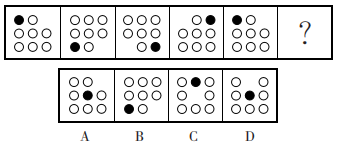 32.从所给的四个选项中，选择最合适的一个填入问号处，使之呈现一定的规律性。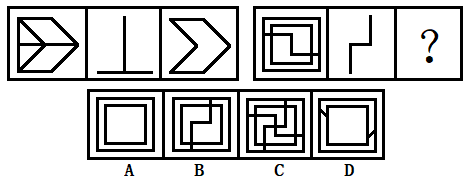 33.从所给的四个选项中，选择最合适的一个填入问号处，使之呈现一定的规律性。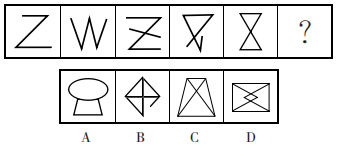 34.把下面的六个图形分为两类，使每一类图形都有各自的共同特征或规律，分类最为恰当的一项是（    ）。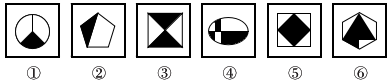 A.①②③，④⑤⑥		B.①③④，②⑤⑥C.①④⑥，②③⑤		D.①②⑥，③④⑤35.下面四个所给选的选项中，哪一选项的盒子能由左边给定的图形折成？（    ）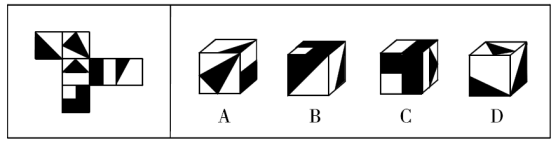 五、逻辑判断：每道题给出一段陈述，这段陈述被假设是正确的，不容置疑的。要求你根据这段陈述，选择一个答案。注意：正确的答案应与所给的陈述相符合，不需要任何附加说明即可以从陈述中直接推出。36.有人坚信外星人是存在的。理由是：谁能证明外星人不存在呢？下列与上述的论证方式相同的是（    ）。A.神农架地区有野人，因为有人看见过野人的踪迹B.中世纪欧洲神学家论证上帝存在的理由是：你能证明上帝不存在吗C.一个哲学家不相信人的神经在脑中汇合。理由是：谁能证明神经的存在D.科学家不是天生聪明的，因为爱因斯坦就不是天生聪明的37.王、陈、张、李正在商量某社会课题研究的分工，他们当中一个人负责进度汇报，一个人负责收集资料，一个人负责整理资料，一个人负责组成文稿；每个人只负责其中的一项工作。已知：①陈不负责进度汇报，也不负责整理资料；②王不负责进度汇报，也不负责组成文稿；③李不负责整理资料，也不负责组成文稿；④张不负责组成文稿，也不负责进度汇报；⑤如果王不负责整理资料，那么李不负责进度汇报。从上述可以推出张负责（    ）。A.进度汇报	B.收集资料	C.整理资料	D.组成文稿38.自国家发布三孩生育政策以来，生育三个孩子的问题就受到人民群众的广泛热议，但热议的重点并不是生育政策本身，而是从家庭微观层面讨论如何才能解决一对夫妻生育三个子女的问题。事实上，家庭生育决策不仅仅受人口政策影响，还受到婚姻生育观念、工作和经济状况、孩童养育成本等多种因素的影响。因此，落实三孩生育政策的重点应当是加强有利于推动夫妻生育决策的配套政策改革。下列选项如果为真，不能支持上述观点的是（    ）。A.就业市场性别歧视现象增加往往成为育龄女性生育多孩的顾虑B.老龄化和生育率下降将对国家和社会发展带来潜在危机C.在公立托育机构不足的情况下，不少家庭存在多孩托育的后顾之忧D.竞争优质教育资源困难会导致一些家庭对生育多孩望而却步39.人们听故事时，如果在听到声音的同时能够看见讲故事人的手势，他们对故事理解的准确度就要比单纯听到声音时增加10%。因此，我们可以这样理解，手势和话语在交流时具有同样的丰富性，手和嘴共同表达着说话人的意思。下列最能直接削弱上述结论的是（    ）。A.一个信息的总效果中，面部表情占55%、音调占38%、言词占7%B.没有手势来配合声音的信息是不完全的信息C.手势比话语更具有表现力D.手和嘴已足够表达说话人的意思40.数据显示，某国道路交通事故伤亡人员中，驾驶电动自行车导致的死亡人数达8639人。受伤人数达44677人，伤亡人数接近非机动车伤亡人数的70%，而电动自行车交通事故，多数是当事人交通违法造成的，为此该国出台了更严格的交规，违规者可能被处以高额的罚款。但此交规出台后，违法行为并没有得到有效遏制。下列选项如果为真，最能解释上述情况的是（    ）。A.“闯红灯”已被列为交通违法行为种类	B.骑电动车成为绝大部分人出行的选择C.电子抓拍设备灵敏度不够高	D.交规并不能改变人们的“违法性格”六、资料分析：根据资料，回答后面的问题。根据所给资料，回答41～45题。2021年，我国“三务”网上公开行政村覆盖率达到78.3%，较上年提升6.2个百分点，其中，党务、村务、财务分别为79.9%、79.0%、76.1%。分区域看，东部地区“三务”网上公开行政村覆盖率为78.4%，中部地区为83.8%，西部地区为72.3%。从县域看，“三务”网上公开行政村覆盖率高于全国平均水平的县（市、区）共有1855个，占有效样本县（市、区）的69.7%。在有效样本县（市、区）中，有65.1%的县（市、区）实现了行政村全覆盖。数字乡村发展水平全国前100的县（市、区）“三务”网上公开行政村覆盖率为98.8%，前500的为95.6%。“三务”网上公开行政村覆盖率高于全国平均水平的省份41.2020年，我国“三务”网上公开行政村覆盖率为（    ）。A.66.2%	B.67.9%	C.72.1%	D.84.5%42.设2021年我国除安徽、江西、湖北、湖南外的中部地区“三务”网上公开行政村覆盖率为x，则下列判断正确的是（    ）。A.x＞99.5%		B.88.9%＜x＜99.5%C.83.8%＜x＜88.9%		D.x＜83.8%43.从县域看，在有效样本县（市、区）中，2021年我国“三务”网上公开行政村覆盖率为100%的县（市、区）的有（    ）个。A.1208	B.1569	C.1732	D.192344.2021年，江苏“三务”网上公开行政村覆盖率约比广东“三务”网上公开行政村覆盖率多（    ）倍。A.0.06	B.0.24	C.1.06	D.1.2245.根据上述资料，下列说法正确的是（    ）。①2022年，我国“三务”网上公开行政村平均覆盖率小于79.0%②2021年，我国党务网上公开行政村覆盖率大于村务、财务网上公开行政村覆盖率③2021年，“三务”网上公开行政村覆盖率为98.8%以上的县（市、区）数字乡村发展水平均排名全国前100A.仅①	B.仅②	C.仅②③	D.①②③根据所给资料，回答46～50题。在休闲食品赛道上，三只松鼠、良品铺子、来伊份被业内称为“零食界BAT”；而盐津铺子创始人张学武曾公开表示要靠研发占领市场，打造“食品界华为”。从近两年的业绩表现来看，盐津铺子的曲线似乎也与其他企业逆向而行。公开报道显示，2020年上半年，三只松鼠、良品铺子、来伊份净利润均出现下滑，下滑幅度分别为29.51%，17.56%，72.25%，而体量最小的盐津铺子却逆市上涨，净利润达到1.3亿元，同比增长96.44%。这一局面在2021上半年出现反转。2021年上半年，三只松鼠、良品铺子、来伊份业绩开始回升，恢复至疫情前的状态，财报显示，三只松鼠上半年实现营收52.61亿元，同比增长0.17%；净利润约3.52亿元，同比增长87.32%。良品铺子上半年实现营收44.21亿元，同比增长22.45%，净利润为1.92亿元，同比增长19.29%。来伊份则实现营业收入近21亿元，与上年同期基本持平；净利润为1.08亿元，同比大增777.59%。值得注意的是，2020年意气风发的盐津铺子，发布了并不如意的2021年半年报。2021年上半年，其营收约为10.64亿元，同比增长12.54%；净利润为4862.21万元，同比下滑62.59%，增收不增利。分季度来看，一季度盐津铺子的净利润8203.28万元，二季度则亏损3341.07万元。根据2021年半年报，三只松鼠上半年投食店实现营收5.73亿元，同比增长21.7%；联盟小店实现营收3.63亿元，同比增长131.7%；新分销实现营收6.32亿元，同比增长38%。线下营收占比达30%，较上年同期线下营收额提升9%，线上线下进一步均衡。作为老品牌休闲食品企业，良品铺子半年报显示，线下业务收入同比增长23.58%，线上业务收入同比增长19.34%，各渠道收入均衡增长。对比盐津铺子，线上线下发展仍然不均衡。2017年、2018年、2019年、2020年、2021年1月～6月，盐津铺子电商渠道营业收入分别为4947.43万元、1.02亿元、7019.5万元、1.09亿元、3553.61万元，占营业收入的比例分别为6.56%、9.23%、5.02%、5.58%、3.34%。46.2021年上半年，三只松鼠实现营收增速比良品铺子增速（    ）。A.高22.28个百分点		B.高5.45个百分点C.低22.28个百分点		D.低5.45个百分点47.已知2021年上半年三只松鼠营业收入占市场总额的17%，那么，盐津铺子的市场占有率为（    ）。A.12%	B.2.1%	C.15%	D.3.4%48.2021年盐津铺子第二季度净利润（    ）。A.环比下降59.27%		B.环比下降140.73%C.同比下降140.73%		D.同比下降59.27%49.2020年盐津铺子营业收入比2019年营业收入约（    ）。A.增加700万元	B.增加5.6亿元	C.增长5%	D.增长13%50.下列说法正确的是（    ）。A.三只松鼠2021年上半年投食店实现营收占总营收的21.7%B.2021年上半年三只松鼠线上营收总额约为36.8亿元C.2021年良品铺子上半年线下业务收入占比超出线上三个百分点D.2020年上半年盐津铺子净利润是来伊份的5倍第二部分  申论（共2题，总分90分）一、注意事项1.申论考试是对应试者阅读理解能力、综合分析能力、提出和解决问题能力、文字表达能力等的综合测试。2.作答参考时限：阅读资料20分钟，作答100分钟。3.仔细阅读给定资料，按照后面的“作答要求”依次作答。二、根据给定资料，回答后面的问题。共90分。资料1中华老字号是指历史悠久，拥有世代传承的产品、技艺或服务，具有鲜明的中华民族传统文化背景和深厚的文化底蕴，取得社会广泛认同，形成良好信誉的品牌。老字号是数百年商业和手工业竞争中留下的极品，都各自经历了艰苦奋斗的发家史而最终统领一行。其品牌也是人们公认的质量的同义语。现代经济的发展，使老字号显得有些失落，但它仍以自己的特色独树一帜。据了解，新中国成立初期约有老字号1万多家，分布在餐饮、零售、食品、酿造、医药、居民服务等众多行业，在满足消费需求、丰富人民生活、倡导诚信经营、延伸服务内涵、传承和展现民族文化等方面发挥了重要作用，在全国人民、海外华人和国际友人当中具有深远影响。老字号所传承的独特产品、精湛技艺和经营理念，具有不可估量的品牌价值、经济价值和文化价值。老字号承载着优秀的中华民族文化，是新时期开展诚信兴商、弘扬商业文明的核心内涵和宝贵财富。资料2伴随城市商业业态的更新，一些不符合现代生活需求的老字号业态整体消亡，如北京的清华园浴池；一些不适应激烈市场竞争的老字号被迫改换业态，如上海的兰生大酒店、北京的远东饭店；一些老字号品牌并入国企后长期闲置，市场价值下跌的同时也造成国有资产的隐性流失，只能尝试拍卖等转让方式，如上海的大三元、广州的成珠楼。“经得住百年风雨，经不起市场洗礼”，老字号如何摆脱窘境？需要从消费者对于老字号的印象与痛点中找寻答案。通过《消费者对于老字号企业的态度专项调查》的数据显示：第一，消费者对茶酒、医药、餐饮类老字号的认知度和消费意愿相对较高，鞋帽服饰及文化用品类老字号创新更为紧迫。消费者对于茶酒类、医药类、餐饮类老字号品牌的认知度与消费意愿相对较高，主要是由于其与“吃”“健康”等概念相关，符合“民以食为天”的中国消费特色，体现了人们日益提升的健康观念。同时，消费者对于鞋帽服饰类、文化用品类老字号品牌的认知度较低，但依然存在较明确的消费意愿，主要是由于其带有较为浓厚的传统文化色彩与传统生活趣味。但需要注意的是，若只停留在原有产品样态，对材质、形态等缺少针对当下生活的创新，那么其就会与当代消费生活或者审美趣味距离甚远。伴随文化生活消费的升级，这两类产品依然存在市场发展机遇，但必须要首先解决自身产品与传播的创新问题。第二，消费者对老字号的地域特色与诚信态度具有较高的认同度，高期待值意味着更高的要求。首先，消费者最认同的老字号品牌特征是“产品或服务有地方特色”。老字号作为所在城市历史文化资源的载体，在地域文化与地方商业融合上有着独特的价值。其次，消费者认同的老字号品牌特征是“守诚信，产品或服务更有保障”。这表明老字号“诚信为本”的商业理念依然被大众所接受与认可，但同时也意味着老字号若出现不诚信的现象会比一般商家更易受到诟病。第三，消费者对老字号产品与服务也存在一些负面情绪，面对挑剔心理，老字号亟须激活创意附加值。数据表明，消费者对于老字号的负面评价首先是“产品或服务与日常生活脱节”，其次是“服务意识较差，亲和力不高”，再次是“设计缺乏创意，不够吸引人”，价格并不是消费者对于老字号的主要敏感因素。从代际差异来看，“70后”“80后”消费者对老字号“产品或服务与日常生活脱节”问题更为敏感，他们更为重视老字号产品的当下使用价值；而“90后”消费者则对老字号“设计缺乏创意”更为在意，认为一些老字号产品“太土”，无法吸引注意力。由此看来，在实用性与趣味性上，一些老字号产品与服务存在传统文化资源与创意设计融合不足、缺少文化创意附加值等问题，因此未能激活更广泛的消费群。资料3“老字号品牌的发展现状不容乐观。中国成立初期有1万多家‘老字号’，2006年商务部先后认定两批‘中华老字号’1128家。在这些老字号中，几经波折仍在顽强生存的只占40%到50%，多数经营情况欠佳，一些老字号甚至空有品牌，已无产品。”全国政协委员、北京Y食品集团有限公司董事长李先生在接受记者专访时，表达了他的担忧。李先生拿中国传统的食品行业举例，目前，我国传统食品产业形成规模化量产的并不多，属于我们自己国家传统风味的老字号食品，形成规模化量产的也不多。此外，除了食品行业的毛利点较低、保质期问题，食品风味的地域限制也很强。李先生介绍称，除了老字号产品本身的问题，很多国外商家也利用抢先注册我国老字号商标的行为进行海外市场开拓。这些商标保护问题，使老字号在国际市场上受阻。“北冰洋”饮料是Y食品集团旗下的老字号品牌。对于很多北京人来说，北冰洋就是童年的味道。让李先生最为忧心的是，仿冒北冰洋汽水的小作坊屡禁不止，让这份儿时的记忆变了味。“黑的加工点，小作坊，看见什么市场好，卖得多，就去仿造什么，严重损害了老字号品牌的声誉。然而，我国商标保护力度现在还不够，在执法层面上的很多标准，条条框框太多。”在李先生看来，商标保护是企业健康发展的基本前提，但我国同行抢注、非法占有、假冒伪劣、鱼目混珠等商标侵权行为屡见不鲜，损害广大消费者利益，也严重损害了企业传承创新发展的原动力。	资料4随着数字经济和实体产业深度融合，老字号企业纷纷掀起数字化转型热潮，不断拓展新的市场空间，在消费促进、产业升级、文化引领、民族自信等方面发挥着重要作用。部分老字号企业借助5G、大数据、云计算、人工智能等新技术，实现智能化制造、数字化管理运营等创新变革，焕发新活力。东阿阿胶借助数字化技术，实现生产制作向自动化、智能化、绿色化生产升级转型，关键生产工艺均实现智能化控制。稻香村携手用友打造全渠道管理运营平台，打通营销系统与后端系统，实现商品信息、库存信息和订单信息同步，有效提升了渠道的管理运营能力和效率。	此外老字号企业纷纷布局线上平台，实现传统渠道和线上渠道“双主场、齐发力”，不断拓展消费新场景。全聚德建立线上线下多元化体验平台，通过将门店堂食客源引流至线上，打造私域生态系统。全记货铺商城2021年上线至今，实现销售收入突破1000万元，单日销售额最高达19万元，引流访客15.6万人次。陶陶居向“线上+线下”一体化经营转变，在天猫、京东等开通官方旗舰店，利用微信公众号、抖音等方式推广品牌，电商平台销量连续7年保持增长，平均增速超40%。此外，东来顺、全聚德、广州酒家等老字号企业纷纷入驻外卖平台，实现线上线下融合创新发展。美团数据显示，近5年全国餐饮老字号的外卖、团购套餐等线上业务普及率稳步提升。	直播电商成为老字号创新的重要方向和品牌消费的一大亮点。据统计，各大平台直播的中华老字号近350家，2022年直播场次超过5万场，成交额超35亿元，较2019年增长超5倍。内联升于2020年设立直播团队，把门店导购培养成主播，两年多来完成各类直播逾2000场次，直播销售额占分店营收30%以上。同时，老字号企业还纷纷利用公众号、微博、抖音、小红书等新媒体平台进行推广。菜百股份创新营销模式，建立菜百股份直播基地，自主培养主播近百名，形成自播矩阵与达人矩阵并举格局，2021年线上销售额占比超过10%。东来顺通过新老媒体进行口碑宣传，其中抖音“享库”平台达人探店累计实现销售额200余万元，直播带货274万元。抖音数据显示，2022年平台老字号品牌共入驻223家，老字号直播间在线观看浏览量同比提升16.8倍，老字号品牌销量同比增长1.6倍。	资料5老字号作为中华优秀传统文化和精神内涵的重要承载形式，兼具物质和非物质两种形式，不仅表现在富有中华文化内核的独特产品、技艺、工具、知识等的传承，还是文化记忆的重要载体媒介。在文化记忆的视角下探索老字号传承的路径，既可以满足老字号在传承过程中对抗文化遗忘与断裂的需求，同时还能将其传承研究放置于更广阔的生成空间中，理解当下老字号传承所表现的存在形式、价值内涵，激活传承的创新动力与活力。老字号的文化记忆是其文化实践的重要成果。老字号的文化实践首先表现为继承，通过对中华传统文化的挖掘、选择与扬弃，形成老字号独特的文化记忆核心价值观；其次则表现为创新，即在生产、消费、交往等社会实践活动中，通过主体的参与，在老字号文化产品的生产、消费以及传播过程中，创造出新的文化价值，以此实现文化记忆的扩容。正是通过文化实践，成功实现了老字号的传承与创新的统一。老字号的传承本身是一个融合了传统性与现代性的过程。一方面，老字号的文化记忆是对传统的记录、书写与沉淀，追求的是稳定性与延续性；另一方面，老字号文化记忆的唤醒、呈现又赋予了它更多现代性的技术、观念、态度等，表现出更多的不确定性，而这种不确定性往往孕育着新机。这种传统与现代相互交织的文化实践形式，始终伴随着老字号的传承与发展，并成为其实现文化延续的独特基因脉络，也成为老字号实现创新发展的重要内驱动力。作答要求（一）假如你是一名老字号企业员工，结合资料1～4，就新时期老字号企业发展，给上级领导写一份建议书。（30分）要求：内容全面，有针对性，条理清楚，结构完整；500字左右。（二）习近平总书记指出，文化赋予经济发展以深厚的人文价值。结合给定资料，以“传承老字号文化”为话题，联系实际，自选角度，自拟题目，写一篇议论性文章。（60分）要求：（1）主旨明确，结构完整，思路清晰；（2）内容充实，论述深刻，语言流畅；（3）不拘泥于给定资料；（4）字数1000～1200字。题 型必答题风险题关键题答对得分51010答错扣分0155省（区、市）覆盖率（%）省（区、市）覆盖率（%）天  津95.3山  东81.9内蒙古89.0湖  北98.7吉  林79.0湖  南98.9上  海100.0广  东94.7江  苏100.0重  庆95.4浙  江99.9四  川80.5安  徽99.5甘  肃90.0福  建79.7宁  夏95.0江  西88.9--